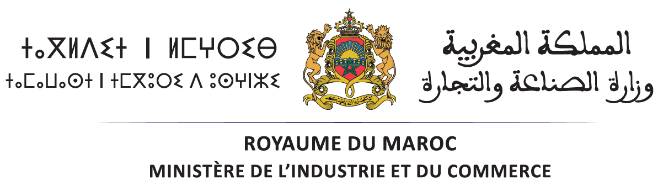 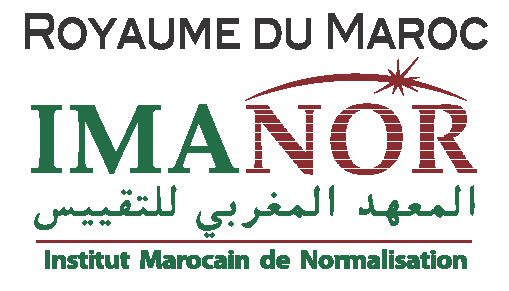 Formulaire de Candidature au Programme d'Appui à la Certification des Entreprises ExportatricesRenseignements sur l'Entreprise/la Coopérative :Raison Sociale : …………………………………………………………………………………Statut Juridique : ………………………………………………………………………………..Date de Création : ………………………………………………………………………………Chiffre d'Affaires Annuel HT (sur les deux dernières années) : …………………………………Situation Fiscale et de Sécurité Sociale : (Préciser si à jour) ……………………………………..Situation Juridique : (Préciser si en redressement ou en liquidation judiciaire) …………………………………………………………………………………………………Activités de l'Entreprise/la Coopérative :Secteur d'activité : …………………………………………………………………………….Principaux produits exportables : ……………………………………………………………..Marchés cibles : ……………………………………………………………………………….Certifications actuelles (le cas échéant) : ………………………………………………………Candidature au programme :Précision du référentiel de certification et motivation pour participer au programme :…………………………………………………………………………………………………………………………………………………………………………………………………………………………………………………………………………………………………………………………………………………………………………………………………………Potentiel d'exportation et contribution à la substitution de produits importés : ……………………………………………………………………………………………………………………………………………………………………………………………………Engagements de l'entreprise/la coopérative à contribuer financièrement au projet :                                  (Préciser la contribution)………………………………………………...……………………….…………………………………………………………………………………………………..Besoin spécifique en termes d'accompagnement : ………………………………………………………………………………………………………………………………………………………………………………………………………………………………………………………………………………………………………Documents à Joindre :Extrait de Registre de Commerce Bilans des deux dernières années Attestation de situation fiscale et de sécurité sociale Preuve d'exportation ou potentiel d'exportation Autres documents pertinents Engagements :Je, soussigné(e) [Nom et Prénom du Représentant Légal], atteste de l'exactitude des informations fournies et m'engage à respecter les engagements définis dans l’appel à manifestation dudit Programme.Date :Signature :Mode de Soumission Adresse Email : imanor@imanor.gov.maAdresse physique : Angle Avenue Kamal Zebdi et Rue Dadi, secteur 21, Hay Ryad – RabatDate limite de soumission : 31 janvier 2024Nous vous remercions de l'intérêt que vous portez à notre programme d'appui à la certification des entreprises exportatrices. Nous prendrons contact avec les entreprises/les coopératives présélectionnées pour la prochaine étape du processus.